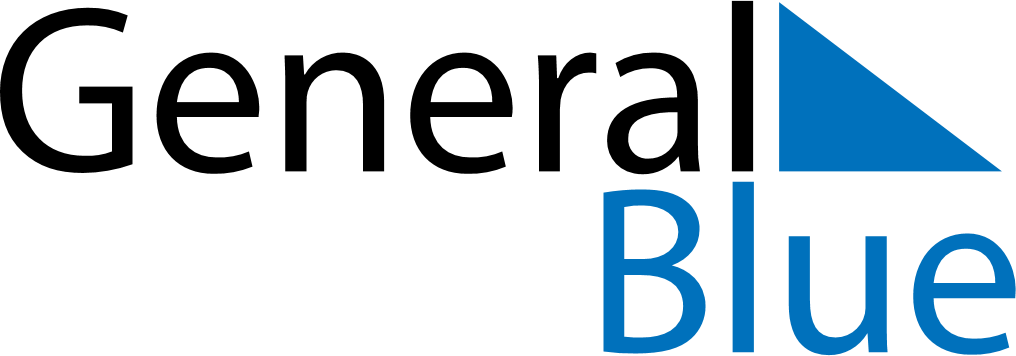 Weekly CalendarJune 17, 2024 - June 23, 2024Weekly CalendarJune 17, 2024 - June 23, 2024Weekly CalendarJune 17, 2024 - June 23, 2024Weekly CalendarJune 17, 2024 - June 23, 2024Weekly CalendarJune 17, 2024 - June 23, 2024Weekly CalendarJune 17, 2024 - June 23, 2024MONDAYJun 17TUESDAYJun 18TUESDAYJun 18WEDNESDAYJun 19THURSDAYJun 20FRIDAYJun 21SATURDAYJun 22SUNDAYJun 23